Lecture Dr. Lekaa Khalid abdul karemB.Sc. in Chemistry, College of Education for pure Science Ibn-Al-Haitham,2001, University of Baghdad, Iraq. M.Sc. in  Chemistry, College of Education for pure Science Ibn-Al-Haitham,2008 University of baghdad, Iraq. Ph.D  in physical Chemistry, College of Education for pure Science Ibn-Al-Haitham,2016, Baghdad University, Iraq. lecuter in the College of Education for pure Science Ibn-Al-Haitham, Baghdad University, Iraq. .التخصص : كيمياء فيزيائيةعدد البحوث المشورة / المقبولة للنشر 6 منشور 4 داخل العراق  و 2 خارج العراقعدد براءات الاختراع : لاتوجدالمسمى الوضيفي والمسؤليات والانجازات : تدريسي دراسات اولية واشراف على طلبة الدراسات العليامعلومات التواصل:  الايميل : enashali1983@gmail.com الخبرات العلمية :  اشراف على بحوث تخرج طلبة الدراسات الاولية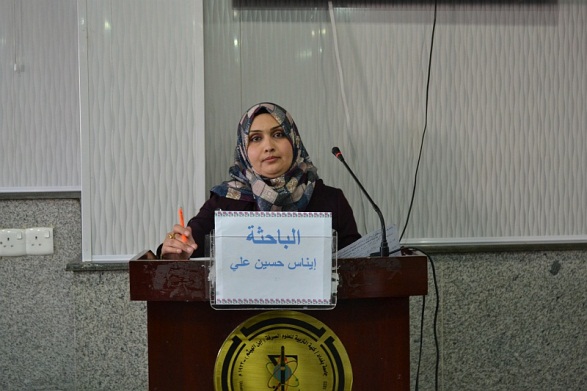 University Of Baghdad. P.O. Bov 4150. Adhamiyah. Baghdad. Iraq Tel: +964 (0) 7707551299Email: enashali1983@gmail.com